       School Snack list and prices              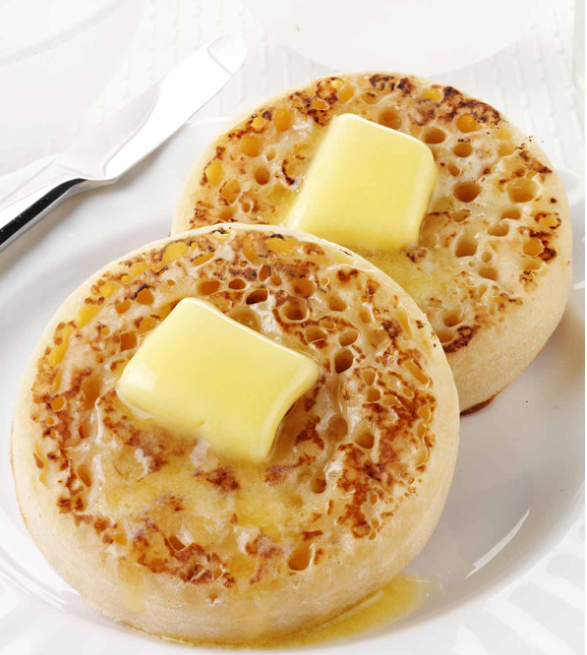 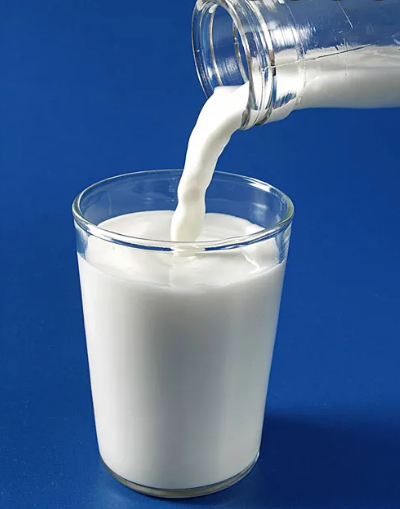 Milk – 30pWater – 25pJuice carton – 35pToast – 25pCrumpet – 25p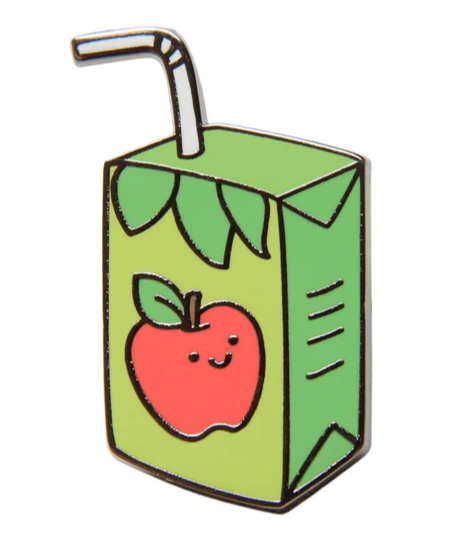 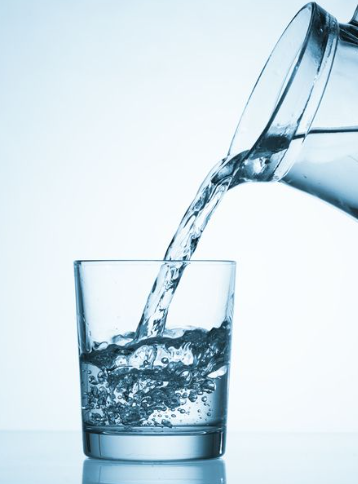 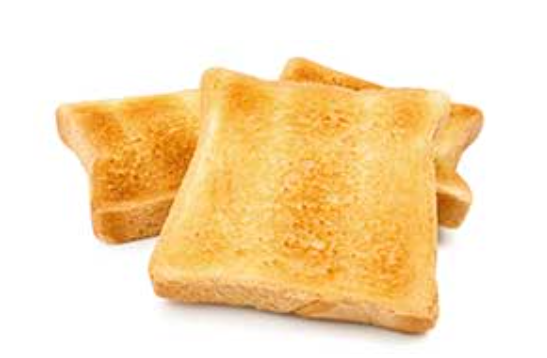 